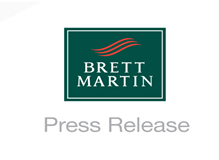 9th April 2019Brett Martin to display new and exclusive calibrated foam PVC sheet at FESPA 2019Brett Martin, a specialist in the production of rigid plastic print media, will be presenting the latest addition to its leading Foamalux Foam PVC range alongside its extensive transparent sheet ranges at FESPA 2019 (stand B5-G60, 14th – 17th May 2019). More details on the new Foamalux product will be announced prior to the show.“FESPA provides the perfect platform for Brett Martin to display its world renowned plastics sheets to decision makers in the print and display industry,” says Duncan Smith, Sales Director at Brett Martin. “Ours is a highly creative industry, and the role we play in producing substrates and media to facilitate that creativity is something we take incredibly seriously and we are immensely proud of our track record. This year, we’re excited to be exhibiting a brand new product from our already successful Foamalux range. Brett Martin is committed to innovation in the development of our products so that they do everything our customers expect of them and more. This new media is no exception. It has been devised and tested in consultation with industry specialists, it is produced using the very latest and most sophisticated manufacturing technology, it is designed to exceed emerging market requirements, and most importantly it increases the scope for our partners and customers to let their imaginations fly even higher and take their creativity up yet another level.”“Alongside our Foamalux White, Colour, Ultra and Xtra products, visitors to our stand can see and feel the new Foamalux substrate for themselves,” continues Smith. “Both as a sample sheet and formed into a creative application to demonstrate something of its huge potential.” One of the world’s leading and most extensive brands of foam PVC sheet, Foamalux has a deserved reputation for quality and performance in signage, display and print. UV stable and suitable for digital printing, Foamalux White is Brett Martin’s bright white, direct-to-print PVC substrate available in thicknesses from 1-24mm. Foamalux Colours, one of the leading coloured Foam PVC sheets available on the market, is available in a vibrant palette of 15 colours as standard. Completing the range is Foamalux Ultra, a high gloss premium surface in white and six colours, and Foamalux Xtra which comprises a recycled black core sandwiched between one or two surfaces of white virgin PVC.Brett Martin is also the one-stop shop for transparent sheet products, with one of the most extensive offerings in Europe. On the FESPA stand, Brett Martin will be displaying its huge range of high-performance polycarbonate, polyester and acrylic sheets. Offering strength, durability, and visual clarity they provide the ideal solution for a huge variety of products in the print and display market, from point of purchase displays, to illuminated signage, to poster covers, light boxes, leaflet holders and more.“Visitors to our stand can see Brett Martin’s plastic products for themselves and staff are on hand to answer any questions,” concludes Duncan. “But Brett Martin is much more than a manufacturer and supplier. We pride ourselves on the support we offer our customers beyond the purchasing stage to ensure they have the tools and the knowledge to turn those creative ideas into reality, helping them devise visually impactful products that inspire and impress in equal measure.”The following Brett Martin products will be on display at FESPA 2019:Foamalux range:NEW Foamalux substrateFoamalux WhiteFoamalux ColoursFoamalux UltraFoamalux XtraTransparent Sheet range:Marlon FS PolycarbonateMarpet-a FS aPETMarpet-g FS PETgENDSAbout Brett Martin:UK-based Brett Martin employs over 800 people across several locations throughout the UK and Europe, and is a market leader in the manufacture of specialist plastic products for construction, roofing, engineering, print and display. The company exports over 50% of its £110 million turnover to more than 70 countries worldwide.Further information: Tom Platt						Hayley LowryAD Communications					Marketing Manager, Brett MartinTel: + 44 (0) 1372 464470        				Tel:  +44 (0) 28 9084 9999Email: tplatt@adcomms.co.uk				Email:  Hayleylowry@brettmartin.com